NABÍDKA SPOLUPRÁCE     Nastavení kompetenčních modelůPro paní Ing. Hanu Gavlasovou V Ostravě dne 21. února 2019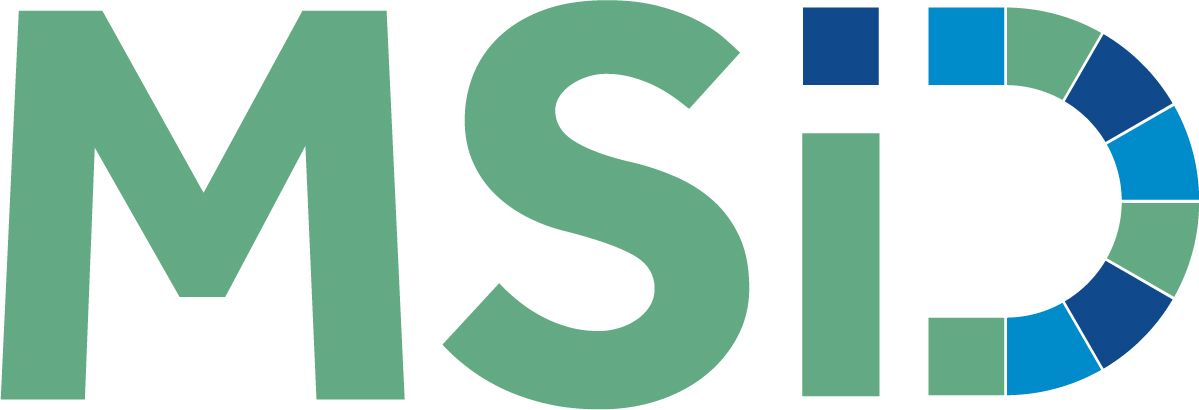 VSTUPNÍ POŽADAVKYNastavení kompetenčních modelů22 zaměstnanců, 3 oddělení + back officeFlexibilita kompetenčních modelů, průnik do hodnocení a požadavků na vzděláváníNAVRHOVANÝ POSTUP1. Fáze – Příprava před tvorbou kompetenčních modelůKonzultace s ředitelem a vedoucími pracovníkyDefinování a nastavení tvrdých kompetencí (odbornost, vzdělání apod.)Identifikace a návrh měkkých kompetencí, potřebných v rámci odděleníNávrh na seskupení pozic v rámci kompetenčních modelůDefinování celkového počtu kompetenčních modelůPředpokládaný časový rozsah: 3 – 5 hodin2. Fáze – Workshop pro nastavení kompetenčních modelůPři workshopu je vhodné v rámci jednoho kompetenčního modelu zapojení 3 – 5 osob, které s danou pozicí nějakým způsobem spolupracují nebo ji přímo vykonávají (1 osoba, co funkci vykonává, 1 nadřízená osoba, 1 podřízená osoba, 1 nezávislá osoba, 1 spolupracující osoba)Vysvětlení hodnotící škályVydefinování kompetencí na konkrétní pracovní poziceVyplnění dotazníků pro sestavení kompetenčního modelu a úrovní jednotlivých kompetencíČasový rozsah: 1 den3. Fáze – Vypracování kompetenčních modelůVyhodnocení dotazníkůSestavení kompetenčních modelůMožné kroky pro rozvoj daných kompetencíPředání výstupů, případná finální úpravaČasový rozsah : Předání do dvou týdnů od proběhlého workshopuCENA1. Fáze – Konzultace 				3.000,- Kč + DPH / hod2. Fáze – Workshop				25.000,- Kč + DPH3. Fáze – Vypracování komp. Modelu		2.000,- Kč + DPH / komp. modelCena 1. a 3. fáze se odvíjí od reálného počtu hodin konzultace a počtu zpracovaných kompetenčních modelůPříklad kalkulace:4 hod. konzultace  (12.000,- Kč + DPH)Workshop (25.000,- Kč + DPH)Vypracování 5 kompetenčních modelů (10.000,- Kč + DPH)Celková cena: 47.000,- Kč + DPH